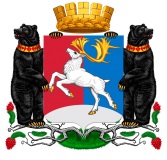 Камчатский крайАдминистрация городского округа «поселок Палана»ПОСТАНОВЛЕНИЕ__________________ № _________________В соответствии с  Уставом городского округа «поселок Палана» и в целях повышения эффективности реализации и уточнения мероприятий муниципальной   программы «Социальная поддержка граждан в городском округе «посёлок Палана» на 2016-2020  годы»,АДМИНИСТРАЦИЯ ПОСТАНОВЛЯЕТ:	1. Внести в постановление Администрации городского округа «поселок Палана»  от 09.12.2015 № 173 «Об утверждении муниципальной программы «Социальная поддержка граждан в городском округе «посёлок Палана» на 2016-2020 годы» следующие изменения:1.1 наименование постановления изложить в следующей редакции:«Об утверждении   муниципальной  программы «Социальная поддержка граждан в городском округе «посёлок Палана»; 1.2 муниципальную программу изложить в редакции согласно приложению. 	2. Настоящее постановление вступает в силу после его официального обнародования.3. Контроль исполнения настоящего постановления оставляю за собой.Глава городского округа «поселок Палана»                                                      О.П. Мохирева                                                                                       Приложениек постановлению Администрациигородского округа «поселок Палана»                                                                                  от ____________№ ___                                                                                    Приложениек постановлению Администрациигородского округа «поселок Палана»                                                                                     от 09.12.2015 №173Муниципальная программа     «Социальная поддержка граждан в городском округе «посёлок Палана» ПАСПОРТмуниципальной  программы «Социальная  поддержка  граждан в городском округе «посёлок Палана»Общая характеристика текущего состояния сферы реализации муниципальной Программы Одной из особенностей современной ситуации является то, что продолжает расти численность лиц, нуждающихся в защите государства.Социальная поддержка граждан представляет собой систему правовых, экономических, организационных и иных мер, гарантированных государством отдельным категориям населения.Основными направлениями  социальной защиты населения являются создание условий для ослабления негативных тенденций в жизнедеятельности различных категорий населения, в первую очередь, граждан пожилого возраста, семей с детьми, инвалидов. Важным условием остается усиление адресности оказываемой поддержки и сохранение социальной стабильности в обществе.								Развитие социальной сферы городского округа «поселок Палана» предполагает повышение качества жизни отдельных категорий граждан  городского округа.Важный шаг в этом направлении - реализация в течение 2018 – 2022 годов муниципальной программы «Социальная  поддержка  граждан в городском округе «посёлок Палана», социальная эффективность реализации которой выражена в улучшении качества жизни отдельных категорий населения городского округа путем своевременного и в полном объеме предоставления мер социальной поддержки, увеличении числа семей с детьми, имеющих возможность получать материальную помощь, повышении качества и расширении спектра предоставляемых социальных услуг. Малообеспеченным жителям городского округа «поселок Палана», оказавшимся в трудной жизненной ситуации, предоставляется материальная поддержка в виде адресного пособия из средств местного бюджета. Обеспечение гарантированных, минимально достаточных условий жизни для наиболее уязвимых слоев населения остается важнейшей функцией социальной политики.  Эффективное функционирование системы социальной поддержки  направлено на предоставление мер социальной поддержки, социальных гарантий и выплат в полном объеме и в доступной форме с учетом адресного подхода. Меры  социальной поддержки остаются важнейшим инструментом преодоления негативных последствий социального неравенства и бедности.Анализ обращений граждан показывает, что население обращается за помощью, оказавшись в крайне трудной жизненной ситуации, возникшей не только из-за малообеспеченности, но и вследствие инвалидности, внезапной или длительной болезни, преклонного возраста, одиночества, сиротства, отсутствия определённого места жительства, по причине безработицы,   и иных обстоятельств. Территориальная отдалённость и обособленность, суровые климатические условия, ограниченный рынок труда и специфичность формирования ценовой политики (высокая стоимость жизни) – причины,  способствующие снижению уровня и качества жизни многих семей, проживающих на территории городского округа «посёлок Палана».	Для многих пенсионеров характерно неудовлетворительное состояние здоровья, низкое материальное положение, неспособность самостоятельно решать возникающие проблемы. Большая часть пенсионеров в настоящее время не осуществляют трудовую деятельность. Единственным источником дохода неработающих пенсионеров является пенсия.  Кроме того, многие из них нуждаются в особом внимании и конкретной адресной социальной помощи. Все это обуславливает необходимость принятия Программы.  Муниципальная программа разработана с целью повышения эффективности расходов бюджетных средств и качества управления затратами и результатами.  Формирование современной и комфортной социальной среды, решение задач по улучшению качества жизни населения напрямую связаны с повышением эффективности социальной политики. Все это предполагает осуществление системной и целенаправленной работы, принятие и реализацию  Программы.2. Цели, задачи Программы, сроки и механизмы ее реализацииЦелями муниципальной программы являются:- повышение качества жизни отдельных категорий граждан городского округа «поселок Палана», повышение доступности и качества социального обслуживания населения.  Для достижения поставленных целей необходимо решение следующих основных задач:- исполнение обязательств по оказанию мер социальной поддержки отдельным категориям граждан с учетом адресности, предоставлению социальной помощи, услуг и льгот,  оказанию адресной помощи гражданам, оказавшимся в сложной жизненной ситуации;- обеспечение потребностей граждан старших возрастов, инвалидов в социальном обслуживании; - повышение в обществе роли семьи, материнства и детства;			- обеспечение предоставления жилых помещений детям-сиротам и детям, оставшимся без попечения родителей.Оценка достижения целей муниципальной Программы производится посредством следующих показателей:- уровень исполнения потребности по мерам социальной поддержки отдельным категориям граждан;- доля семей с детьми, получивших адресную помощь от числа обратившихся в отдел социальной защиты, культуры и спорта Администрации городского округа «поселок Палана»;- доля  детей-сирот и детей, оставшихся без попечения родителей, обеспеченных жилым помещением.Сведения о показателях (индикаторах) муниципальной Программы представлены в таблице 1 приложения к муниципальной Программе.Реализация мероприятий муниципальной Программы будет способствовать достижению следующих результатов:           - оказание мер социальной поддержки отдельным категориям граждан с учетом адресности предоставления социальной помощи, услуг и льгот;           - развитие совершенной системы социального обслуживания, повышение качества предоставляемых пожилым людям и инвалидам социальных услуг;- оказание мер социальной поддержки семьям с детьми;	- обеспечение жилым помещением детей-сирот и детей, оставшихся без попечения родителей.				                                  Муниципальная Программа носит постоянный характер. В силу постоянного характера решаемых в рамках муниципальной Программы задач, выделение отдельных этапов ее реализации не предусматривается.3. Обоснование выделения подпрограмм муниципальной Программы, обобщенная характеристика основных мероприятий  Муниципальная Программа включает четыре подпрограммы, реализация мероприятий которых в комплексе призвана обеспечить достижение цели муниципальной Программы и решение программных задач:подпрограмма 1 «Социальная поддержка отдельных категорий граждан»; подпрограмма 2 «Социальное обслуживание населения»;подпрограмма 3 «Социальная поддержка семьи и детей»;				подпрограмма 4 «Обеспечение жильём отдельных категорий граждан».Подпрограммы муниципальной Программы выделены исходя из цели, содержания и с учетом специфики механизмов, применяемых для решения определенных задач.Решение задач муниципальной Программы реализуется посредством выполнения соответствующих им подпрограмм муниципальной Программы.					Решение задач, связанных с выполнением полномочий по социальной поддержке граждан предусмотрено подпрограммой 1 "Социальная поддержка отдельных категорий граждан». В подпрограмму включены мероприятия, направленные на реализацию прав граждан на социальную поддержку. В рамках реализации данной подпрограммы в 2018-2020 годах предусмотрено оказание адресной помощи малообеспеченным пенсионерам и инвалидам, ветеранам Великой Отечественной войны, ремонт квартир инвалидов 1, 2 группы и одиноко проживающим неработающим пенсионерам, обеспечение свежей и свежемороженой рыбой неработающих пенсионеров, приобретение новогодних подарков отдельным категориям граждан.Решение задач, связанных с обеспечением потребностей граждан старшего поколения, инвалидов, в социальном обслуживании населения будет осуществляться в рамках подпрограммы  2 «Социальное обслуживание населения». В подпрограмму включены мероприятия, направленные на реализацию Указа Президента РФ № 442,  в части мероприятий, переданных муниципальным органам власти. 	Решение задач по обеспечению социальной и экономической устойчивости семьи, реализации права ребенка жить и воспитываться в семье, сокращению численности детей-сирот и детей, оставшихся без попечения родителей, в том числе воспитывающихся в государственных учреждениях, предотвращению вторичного социального сиротства будет осуществляться в рамках подпрограммы 3 "Социальная поддержка семьи и детей". В подпрограмму включены мероприятия по поддержке  семьям с детьми и многодетным семьям.			Решение задач, связанных с обеспечением предоставления жилых помещений детям-сиротам и детям, оставшимся без попечения родителей, будет осуществляться в рамках подпрограммы  4 «Обеспечение жильём отдельных категорий граждан».Ресурсное обеспечение ПрограммыФинансовое обеспечение Программы предусматривает средства федерального бюджета, краевого бюджета, местного бюджета. Объемы и источники финансового обеспечения Программы подлежат корректировке при формировании бюджетов всех уровней бюджетной системы.Информация о расходах местного бюджета на реализацию Программы представлена в таблице 4 приложения к  Программе, об объёмах краевого бюджета в таблице 5 приложения к  Программе, федерального  бюджета в таблице 6 приложения к  Программе.Порядок взаимодействия ответственных исполнителей, соисполнителей, участников муниципальной ПрограммыКоординатором Программы является Администрация городского округа «посёлок Палана».
            Ответственным исполнителем Программы является отдел социальной защиты, культуры и спорта Администрации городского округа «поселок Палана».				Соисполнители муниципальной Программы - отдел образования, опеки и попечительства Администрации городского округа «посёлок Палана», отдел экономики и жилищно-коммунального хозяйства Администрации городского округа «посёлок Палана», комитет по управлению муниципальным имуществом Администрации   городского округа «посёлок Палана».Реализация Программы осуществляется в соответствии с планом реализации Программы, разрабатываемым на очередной финансовый год и содержащим перечень значимых контрольных событий Программы с указанием их сроков и ожидаемых результатов.Система организации контроля за исполнением ПрограммыКоординатором Программы является Администрация городского округа «посёлок Палана».									  Контроль за исполнением Программы осуществляет заказчик Программы. Текущее управление и контроль за реализацией мероприятий Программы осуществляет отдел социальной защиты, культуры и спорта Администрации городского округа «посёлок Палана».  Методика оценки эффективности муниципальной  программыВыполнение каждого целевого показателя является необходимым условием, а достижение всех индикаторов – достаточным условием успешной реализации муниципальной  программы .	  Степень достижения планового значения индикатора (показателя)  муниципальной программы и составляющих ее подпрограмм, рассчитывается по следующим формулам:– для индикаторов (показателей), желаемой тенденцией развития которых является увеличение значений:СДП i = (Фз i/ Пз i) *100%;   – для индикаторов (показателей), желаемой тенденцией развития которых является снижение значений:СДП i = (Пз i / Фз i) *100%;где:СДП i  – степень достижения планового значения индикатора (показателя) муниципальной программы и составляющих ее подпрограмм;Фз i – фактическое  значение индикатора (показателя) муниципальной программы и составляющих ее подпрограмм,  достигнутое на конец отчетного периода;Пз i – плановое значение индикатора (показателя) муниципальной программы и составляющих ее подпрограмм, достигнутое на конец отчетного периода. Степень реализации муниципальной программы и составляющих ее подпрограмм рассчитывается по формуле:м iСРмп = Ʃ  СДП i / М ii =1           где:СРмп – степень реализации муниципальной программы и составляющих ее подпрограмм  СДП i – степень достижения планового значения индикатора (показателя)  М i – количество индикаторов муниципальной программы и составляющих ее подпрограмм           При использовании данной формулы, в случае если СДП i больше 1, значение СДП i принимается равным 1.Степень соответствия запланированному уровню затрат оценивается для муниципальной программы в целом как отношение фактически произведенных в отчетном году расходов на реализацию  муниципальной программы к их плановым значениям  без учета зарезервированных ассигнований по следующей формуле:СС уз = Ф р / (П р – З ас),где:СС уз – степень соответствия запланированному уровню затрат;Ф р – фактические расходы  на реализацию муниципальной программы в отчетном году;П р – плановые расходы  на реализацию  муниципальной программы в отчетном году.          З ас – зарезервированные ассигнования на реализацию муниципальной программыСтепень выполнения программных мероприятий характеризует долю  реализованных мероприятий:  СВ м = М в / М,где:СВ м – степень выполнения программных мероприятий;М в – количество выполненных мероприятий;М – общее количество мероприятий, запланированных к реализации в отчетном году.	Эффективность использования средств бюджета сопоставляет выполненные мероприятия и израсходованные финансовые средства:Э ис = СВ м/ СС узгде:Э ис – показатель эффективность использования средств бюджета;СВ м – степень выполнения программных мероприятий;СС уз – степень соответствия запланированному уровню затрат.5.6. Степень реализации контрольных событий  муниципальной программы и составляющих ее подпрограмм оценивается  как доля контрольных событий, выполненных в отчетном году, по следующей формуле:СР кс = КС в / КС,где:СРкс – степень реализации контрольных событий;КСв – количество выполненных контрольных событий, из числа контрольных событий, запланированных к реализации в отчетном году;КС – общее количество контрольных событий, запланированных к реализации в отчетном году.	 Эффективность   реализации   муниципальной  программы (подпрограммы) оценивается в зависимости от значений степени достижения целей и решения задач муниципальной программы (подпрограммы), степени соответствия запланированному уровню затрат, степени выполнения программных мероприятий, степени реализации контрольных событий муниципальной программы (подпрограммы), как среднее значение, по следующей формуле:ЭР мп= СР мп+ СС уз+ СВ м+ СР кс / 4где:ЭР мп – эффективность реализации муниципальной программы;СР мп – степень реализации муниципальной программы;СС уз – степень соответствия запланированному уровню затрат муниципальной программы (подпрограммы);СВ м  – степень выполнения программных мероприятий;СР кс – степень реализации контрольных событий муниципальной программы (подпрограммы).Эффективность реализации муниципальной программы (подпрограммы) признается высокой, в случае если значение ЭР мп  составляет не менее 0,95.Эффективность реализации муниципальной программы (подпрограммы) признается средней, в случае если значение ЭР мп  составляет не менее 0,90.Эффективность реализации муниципальной программы (подпрограммы) признается удовлетворительной, в случае если значение ЭР мп  составляет не менее 0,80.В случае если значение ЭР мп составляет менее 0,80, реализация муниципальной программы (подпрограммы) признается недостаточно эффективной.ПАСПОРТподпрограммы  1 «Социальная поддержка отдельных категорий граждан»(далее – подпрограмма 1)        1. Характеристика сферы реализации подпрограммы 1Действующая система социальной поддержки граждан базируется на ряде принципиальных положений, в том числе:- добровольность предоставления мер социальной поддержки;- безусловная гарантированность исполнения принятых государством обязательств по предоставлению мер социальной поддержки.Эффективное функционирование системы социальной поддержки населения направлено на предоставление мер социальной поддержки, социальных гарантий и выплат в полном объеме и в доступной форме с учетом адресного подхода. Меры государственной социальной поддержки остаются важнейшим инструментом преодоления негативных последствий социального неравенства и бедности.Малообеспеченным жителям городского округа «поселок Палана», оказавшимся в трудной жизненной ситуации, предоставляется материальная поддержка в виде адресного пособия из средств местного бюджета и натуральной помощи. Ежемесячно на заседании   комиссии по адресной социальной помощи рассматривается более 7 обращений об оказании материальной помощи.Актуальной мерой социальной поддержки и гарантией доступности оплаты жилого помещения и коммунальных услуг остается предоставление жилищных субсидий малообеспеченным гражданам. В целях реализации прав муниципальных служащих в области пенсионного обеспечения из местного бюджета на выплату муниципальных пенсий за выслугу лет  предусматриваются денежные средства.  На основе анализа мероприятий, предлагаемых для реализации в рамках подпрограммы 1, выделены следующие риски ее реализации.Макроэкономические и финансовые риски связаны с возможными кризисными явлениями в экономике и, как следствие, ростом цен на жилищно-коммунальные услуги, предметы первой необходимости, ухудшением уровня жизни населения городского округа. Возникновение данных рисков может привести к расширению зоны бедности, осложнит оказание социальной поддержки гражданам, находящимся в трудной жизненной ситуации,  к росту социальной напряженности в обществе.Минимизация данных рисков предусматривается мероприятиями подпрограммы путем совершенствования предоставления мер социальной поддержки отдельных категорий граждан путем усиления адресности ее предоставления в денежной и натуральной форме. Цели, задачи и показатели, основные ожидаемые конечные результаты, сроки и этапы реализации подпрограммы 1Целями подпрограммы 1 являются:- повышение качества жизни отдельных категорий населения городского округа «поселок Палана»;- обеспечение поддержки и содействие социальной адаптации граждан, попавших в трудную жизненную ситуацию;- предоставление дополнительных мер социальной поддержки гражданам городского округа «поселок Палана», в том числе попавшим в трудную жизненную  ситуацию.Оценка достижения целей подпрограммы 1 производится посредством следующих показателей:- уровень исполнения потребности по мерам социальной поддержки льготным категориям граждан и жилищным субсидиям;- доля семей, получивших дополнительные меры социальной поддержки, в общей численности нуждающихся.Сведения о показателях подпрограммы 1 представлены в таблице 1 приложения к муниципальной программе.Реализация мероприятий подпрограммы 1 будет способствовать достижению следующих результатов:- оказание мер социальной поддержки льготным категориям граждан;	                 - предоставление дополнительных мер социальной поддержки в соответствии с принципом доступности, с учетом адресности.Подпрограмма 1 носит постоянный характер. В силу постоянного характера решаемых в рамках подпрограммы задач, выделение отдельных этапов ее реализации не предусматривается. 3. Характеристика основных мероприятий и мероприятий ведомственных целевых программ подпрограммы 1В подпрограмму 1 включены мероприятия, направленные на реализацию прав граждан  на социальную поддержку.  Информация об основных мероприятиях подпрограммы 1 приведена в таблице 2.  4. Информация по ресурсному обеспечению подпрограммы 1Финансовое обеспечение  подпрограммы предусматривает средства краевого бюджета, местного бюджета. Объемы и источники финансового обеспечения муниципальной программы подлежат корректировке при формировании бюджетов всех уровней бюджетной системы.Информация о расходах местного бюджета на реализацию муниципальной Программы представлена в таблице 4 приложения к муниципальной Программе, об объёмах краевого бюджета в таблице 5 приложения к муниципальной Программе.                5. Методика оценки эффективности муниципальной  подпрограммы 1Оценка эффективности подпрограммы выполняется  в соответствии с пунктом 7 программы.ПАСПОРТподпрограммы 2 «Социальное обслуживание населения»(далее - подпрограмма 2)1. Характеристика сферы реализации подпрограммы 2 Социальное обслуживание населения, как одно из составляющих социальной поддержки населения, представляет собой деятельность социальных служб по социальной поддержке, оказанию социально-бытовых, социально-медицинских, психолого-педагогических, социально-правовых услуг.  Приоритетным направлением развития социальной защиты населения является социальное обслуживание пожилых людей, инвалидов.Отдел социальной защиты, культуры и спорта Администрации городского округа «поселок Палана» наделяется следующими государственными полномочиями Камчатского края по социальному обслуживанию граждан в Камчатском крае  1) признание граждан нуждающимися в социальном обслуживании;2) составление индивидуальной программы предоставления социальных услуг;3) ведение регистра получателей социальных услуг Камчатского края в части получателей социальных услуг на территориях соответствующих муниципальных образований в Камчатском крае;4) реализация мероприятий по формированию и развитию рынка социальных услуг, в том числе по развитию негосударственных организаций социального обслуживания граждан.  2. Цели, задачи и показатели, основные ожидаемые конечные результаты, сроки и этапы реализации подпрограммы 2Целями подпрограммы 2 являются:- повышение доступности и качества социального обслуживания населения городского округа «поселок Палана».Для достижения поставленных целей необходимо решение следующих основных задач:- совершенствование форм социального обслуживания, повышение качества предоставляемых социальных услуг;- обеспечение потребностей граждан старших возрастов  в социальном обслуживании.Оценка достижения целей подпрограммы 2 производится посредством следующих показателей:- уровень соответствия оказанных муниципальных услуг объему  нормативных.Сведения о показателях подпрограммы 2 представлены в таблице 1 приложения к  Программе.Реализация мероприятий подпрограммы 2 будет способствовать достижению следующих результатов:- обеспечение доступности, качества и безопасности социального обслуживания населения;Подпрограмма 2 носит постоянный характер. В силу постоянного характера решаемых в рамках подпрограммы задач, выделение отдельных этапов ее реализации не предусматривается. 3. Характеристика основных мероприятий и мероприятий ведомственных целевых программ подпрограммы 2В подпрограмму 2 включены мероприятия по предоставлению социальных услуг отделением  социального обслуживания населения, внедрению новых форм социального обслуживания, осуществлению отделом социального обслуживания населения переданных полномочий по социальному обслуживанию граждан пожилого возраста и инвалидов.Информация об основных мероприятиях подпрограммы 2 приведена в таблице 2 приложения к  Программе. 4. Информация по ресурсному обеспечению подпрограммы 2Финансовое обеспечение подпрограммы предусматривает средства краевого бюджета, представленные в таблице 5.5. Методика оценки эффективности муниципальной  подпрограммы 2Оценка эффективности подпрограммы выполняется  в соответствии с пунктом 7 программы.ПАСПОРТподпрограммы 3  «Социальная поддержка семьи и детей»(далее – подпрограмма 3)1. Характеристика сферы реализации подпрограммы 3Одним из приоритетных направлений социальной политики Администрации  городского округа «поселок Палана» является исполнение государственных социальных обязательств в отношении детей-сирот и детей, оставшихся без попечения родителей, лиц из их числа, решение проблемы социального сиротства, развитие семейных форм устройства.                                                                                                                     В городском округе наблюдается  положительная динамика в части сохранения права ребенка на проживание в биологической семье.  	Для своевременного выявления семей, находящихся в трудной жизненной ситуации, в том числе и на ранних стадиях семейного неблагополучия осуществляется многоуровневая система работы по взаимодействию с различными субъектами профилактики: учреждениями образования и здравоохранения, подразделениями по делам несовершеннолетних и защите их прав, социально-реабилитационным центром.Число детей-сирот и детей, оставшихся без попечения родителей, проживающих на территории городского округа «поселок Палана»  составляет 66 человек.Существующая законодательная база, материальная поддержка замещающих семей, а также проводимая работа, направленная на развитие семейных форм устройства, способствуют ежегодному увеличению количества детей-сирот и детей, оставшихся без попечения родителей, передаваемых под опеку. По итогам 2018 года 37 детей из числа детей-сирот, детей, оставшихся без попечения родителей  проживают и воспитываются в семьях граждан. На каждого ребенка, переданного под опеку (попечительство) на воспитание в замещающую семью, ежемесячно выплачивается денежное содержание. Размер пособия ежегодно индексируется с учетом инфляции. В 2018 году размер выплат составлял 22 445 рублей, которые производились на содержание  детей. Правительством Камчатского края оказывается социальная поддержка гражданам, принявшим на воспитание детей-сирот, детей, оставшихся без попечения родителей.	На каждого ребенка, переданного под опеку (попечительство) на воспитание в замещающую семью, ежемесячно выплачивается денежное содержание. Размер пособия ежегодно индексируется с учетом инфляции.Работа по привлечению граждан к созданию опекунских семей проводится через средства массовой информации, сайт Администрации городского округа «поселок Палана».				 							Однако наряду с этим на территории городского  округа существует ряд вопросов, решение которых требует внедрения новых систем и форм работы. Социальная ситуация характеризуется большим количеством семей, находящихся в трудной жизненной ситуации, в которых воспитываются несовершеннолетние дети. И, как следствие, социальное сиротство. Необходима также планомерная работа по изменению общественного мнения жителей городского округа о замещающей семье и проблеме сирот в целом. Требуется создание условий для профессиональной подготовки и сопровождения замещающих семей.					Реализация мероприятий подпрограммы позволит сократить численность детей-сирот и детей, оставшихся без попечения родителей, расширить институт замещающих семей,  своевременно и в полном объеме обеспечить гарантированные государством меры социальной поддержки и  социальные выплаты семьям, воспитывающим детей-сирот и детей, оставшихся без попечения родителей, оказать социальную поддержку малообеспеченным семьям с детьми, многодетным семьям.2. Цели, задачи и показатели, основные ожидаемые конечные результаты, сроки и этапы реализации подпрограммы 3Целью подпрограммы 3 является реализация права ребенка жить и воспитываться в семье.В рамках подпрограммы 3 предусматривается решение следующих задач:		- Исполнение обязательств по  обеспечению социальных прав и гарантий детей-сирот, детей, оставшихся без попечения родителей, воспитывающихся под опекой (попечительством);											- исполнение обязательств по предоставлению мер социальной поддержки семьям с детьми, в том числе и многодетным.						Решение поставленных задач будет осуществляться в ходе реализации подпрограммы  3 с 2018 по 2022 годы.							Реализация мероприятий подпрограммы 3 будет способствовать достижению следующих результатов:										- снижению доли детей-сирот и детей, оставшихся без попечения родителей в общей численности детей, проживающих на территории городского  округа;- увеличению доли детей, детей-сирот и детей, оставшихся без попечения родителей в общей численности детей, переданных на воспитание в семьи в общей численности детей-сирот, детей-сирот и детей, оставшихся без попечения родителей в общей численности детей;									исполнению обязательств по предоставлению мер социальной поддержки семьям с детьми, в том числе и многодетным.Характеристика основных мероприятий и мероприятий ведомственных целевых программ подпрограммы 3Подпрограмма 3 предусматривает комплекс мероприятий, направленных на  снижение социального сиротства посредством передачи детей, оставшихся без попечения родителей, на различные формы семейного устройства, а также на  организацию своевременного и в полном объеме предоставления мер социальной поддержки и государственных социальных гарантий семьям, воспитывающим детей-сирот и детей, оставшихся без попечения родителей, малообеспеченным и многодетным семьям.	В рамках выполнения подпрограммы 3 предусмотрено выделение денежных средств из федерального бюджета на:- выплату единовременного пособия при всех формах устройства детей, лишенных родительского попечения.Из краевого бюджета на:- содержание детей в семьях опекунов и приемных семьях, а также вознаграждение, причитающееся приемным родителям;	- выплату компенсации части платы, взимаемой с родителей (законных представителей) за присмотр и уход за детьми в образовательных организациях, реализующих образовательную программу дошкольного образования;				 	  4. Информация по ресурсному обеспечению подпрограммы 3Финансовое обеспечение подпрограммы предусматривает средства федерального, краевого бюджетов, представленных в таблицах 5,6.      5. Методика оценки эффективности муниципальной  подпрограммы 3Оценка эффективности подпрограммы выполняется  в соответствии с пунктом 7 программы.ПАСПОРТподпрограммы 4 «Обеспечение жильём отдельных категорий граждан»(далее – подпрограмма 4)Характеристика сферы реализации подпрограммы 4Одним из приоритетных направлений социальной политики Администрации  городского округа «поселок Палана» является исполнение государственных социальных обязательств в отношении детей-сирот и детей, оставшихся без попечения родителей по обеспечению предоставления жилых помещений.В 2018 году  приобретено 6 квартир для детей-сирот и детей, оставшихся без попечения родителей.Реализация мероприятий подпрограммы позволит сократить численность детей-сирот и детей, оставшихся без попечения родителей, нуждающихся в предоставлении жилого помещения.  2. Цели, задачи и показатели, основные ожидаемые конечные результаты, сроки и этапы реализации подпрограммы 4Целью подпрограммы 4 является реализация прав детей-сирот и детей, оставшихся без попечения родителей  на обеспечение жилым помещением.В рамках подпрограммы 4 предусматривается решение следующих задач:- исполнение обязательств по  обеспечению представления жилых помещений детям-сиротам и детям, оставшимся без попечения родителей.Решение поставленных задач будет осуществляться в ходе реализации подпрограммы  4 с 2018 по 2022 годы.							Реализация мероприятий подпрограммы 4 будет способствовать достижению следующих результатов:- снижению доли детей-сирот и детей, оставшихся без попечения родителей, обеспеченных жилым помещением в общей численности детей, нуждающихся в жилом помещении.                          3. Характеристика основных мероприятий и мероприятий ведомственных целевых программ подпрограммы 4Подпрограмма 4 предусматривает комплекс мероприятий, направленных на  обеспечение предоставления жилых помещений детям-сиротам и детям, оставшимся без попечения родителей, лицам из числа по договорам найма специализированных жилых помещений.В рамках подпрограммы 4 предусмотрено выделение денежных средств из краевого  бюджета на обеспечение предоставления жилых помещений детям-сиротам и детям, оставшимся без попечения родителей, лицам из числа по договорам найма специализированных жилых помещений. 4. Информация по ресурсному обеспечению подпрограммы 4Информация о расходах краевого бюджета на реализацию подпрограммы 4 представлена в таблице 5 приложения к  Программе, федерального бюджета в таблице 6 приложения к  Программе.5. Методика оценки эффективности муниципальной  подпрограммы 4Оценка эффективности подпрограммы выполняется  в соответствии с пунктом 7 программы.Приложение 1к муниципальной программе «Социальная поддержка граждан в городском округе «поселок Палана»План реализации мероприятий муниципальной программы на очередной финансовый год«Социальная поддержка граждан в городском округе «поселок Палана»Приложение 2к муниципальной программе ««Социальная поддержка граждан в городском округе «поселок Палана»Перечень основных мероприятий муниципальной программы «Социальная поддержка граждан в городском округе «поселок Палана»«Социальная поддержка граждан в городском округе «поселок Палана»Приложение 3к муниципальной программе«Социальная поддержка граждан в городском округе «поселок Палана» Сведенияо целевых индикаторах (показателях) муниципальной программыСведения об основных мерах правового регулирования в сфере реализации муниципальной программы«Социальная поддержка граждан в городском округе«поселок Палана»Приложение 4 к муниципальной программе «Социальная поддержка граждан в городском округе«поселок Палана»Приложение 6 к муниципальной программе«Социальная поддержка граждан в городском округе «поселок Палана» Перечень контрольных событий, реализации основных мероприятий подпрограммы муниципальной программыО внесении изменений  в постановление Администрации городского округа «поселок Палана» от 09.12.2015 №  173 «Об утверждении   муниципальной  программы «Социальная поддержка граждан в городском округе «посёлок Палана» на 2016-2020  годы»       Муниципальный заказчик ПрограммыАдминистрация городского округа «поселок Палана»Ответственный исполнитель   ПрограммыОтдел образования, социальной защиты, культуры и спорта Администрации городского округа «посёлок Палана»Исполнители ПрограммыОтдел образования, социальной защиты, культуры и спорта Администрации городского округа «посёлок Палана»Участники ПрограммыОтдел образования, социальной защиты, культуры и спорта Администрации   городского округа «посёлок Палана», Комитет по  управлению муниципальным имуществом городского округа «поселок Палана»Подпрограммы  ПрограммыСоциальная поддержка отдельных категорий граждан. Социальное обслуживание населения. Социальная поддержка семьи и детей. Обеспечение жильём отдельных категорий гражданЦели  ПрограммыПовышение качества жизни отдельных категорий населения городского округа «поселок Палана», повышение доступности и качества социального обслуживания населения  городского округа «поселок Палана»,  Задачи  Программы1.Оказание мер социальной поддержки отдельным категориям граждан с учетом адресности, предоставление социальной помощи, услуг и льгот. 2.Выполнение переданных государством и регионом полномочий по социальному обслуживанию населения.3.Обеспечение социальной и экономической устойчивости семьи, реализация права ребенка жить и воспитываться в семье.4. Обеспечение предоставления жилых помещений детям-сиротам и детям, оставшимся без попечения родителей.Целевые индикаторы  (показатели)    Программы1. Доля граждан, получивших субсидию на оплату коммунальных услуг2. Доля  детей, получивших новогодний подарок за счет средств бюджета городского округа «поселок Палана»3. Доля  муниципальных служащих, получивших доплату к пенсии4. Доля  граждан, оказавшихся в трудной жизненной ситуации и получивших адресную социальную помощь5. Доля граждан, получивших единовременные выплаты в связи с проведением мероприятий, посвященных праздничным, памятным и иным значимым датам.6. Уровень соответствия оказанных социальных  услуг объему  нормативных7. Уровень исполнения потребности по мерам социальной поддержки семьям, имеющим детей.8. Доля детей, лишенных родительского попечения, приемных родителей, опекунов получивших единовременные выплаты, пособия, компенсации9. Доля детей, оставшихся без попечения родителей, которым предоставлено жилое помещение в общей численности, нуждающихся в жилом помещении..Этапы и сроки реализации Программы2018 -2022 годыОбъем и источники финансирования программы(в текущих ценах года разработки, по годам реализации и источникам финансирования) Объем ресурсного обеспечения программы составляет 197759,20368 тыс. рублей, в том числе по годам Ожидаемые конечные результаты реализации программы1) Оказание мер социальной поддержки отдельным категориям граждан с учетом адресности предоставления социальной помощи, услуг и льгот. 2) Повышение качества предоставляемых пожилым людям и инвалидам социальных услуг.3) Обеспечение социальной и экономической устойчивости семьи, реализация права ребенка жить и воспитываться в семье.4) Обеспечение предоставления жилых помещений детям-сиротам и детям, оставшимся без попечения родителей.Ответственный исполнитель   ПодпрограммыОтдел социальной защиты, культуры и спорта Администрации городского округа «посёлок Палана»Исполнители ПодпрограммыОтдел социальной защиты, культуры и спорта Администрации городского округа «посёлок Палана»Участники ПодпрограммыОтдел образования, опеки и попечительства Администрации   городского округа «посёлок Палана», Отдел экономики и жилищно-коммунального хозяйства Администрации   городского округа «посёлок Палана»,Цели  ПодпрограммыПовышение качества жизни отдельных категорий населения городского округа «поселок Палана»Задачи  Подпрограммы1. Исполнение обязательств по оказанию мер социальной поддержки отдельным категориям граждан с учетом адресности предоставления социальной помощи, услуг и льгот. 2. Предоставление дополнительных мер социальной поддержки гражданам городского округа, в том числе попавшим в трудную жизненную  ситуацию.Целевые индикаторы  (показатели)    Подпрограммы 1. Доля граждан, получивших субсидию на оплату коммунальных услуг2. Доля детей, получивших новогодний подарок за счет средств бюджета городского округа «поселок Палана»3. Доля муниципальных служащих, получивших доплату к пенсии4. Доля граждан, оказавшихся в трудной жизненной ситуации и получивших адресную социальную помощь5. Доля граждан, получивших единовременные выплаты в связи с проведением мероприятий, посвященных праздничным, памятным и иным значимым датам. Этапы и сроки реализации ПодпрограммыНа постоянной основе, этапы не выделяются: 2018 -2022 годыОбъем и источники финансирования Подпрограммы(в текущих ценах года разработки, по годам реализации и источникам финансирования) Объем ресурсного обеспечения подпрограммы 1 составляет 47824,64361 тыс.рублей, в том числе по годам: Ожидаемые конечные результаты реализации программыОказание мер социальной поддержки льготным категориям граждан. 2. Предоставление дополнительных мер социальной поддержки в соответствии с принципом доступности, с учетом адресности.Ответственный исполнитель   ПодпрограммыОтдел социальной защиты, культуры и спорта Администрации городского округа «посёлок Палана»Исполнители ПодпрограммыОтдел социальной защиты, культуры и спорта Администрации городского округа «посёлок Палана»Участники ПодпрограммыОтдел образования, опеки и попечительства Администрации   городского округа «посёлок Палана»Цели  ПодпрограммыПовышение доступности и качества социального обслуживания населения городского округа «поселок Палана»Задачи  Подпрограммы1.Совершенствование форм социального обслуживания, повышение качества предоставляемых социальных услуг.2.Обеспечение потребностей граждан старших возрастов, инвалидов  в социальном обслуживании.Целевые индикаторы  (показатели)    ПодпрограммыУровень соответствия оказанных социальных  услуг объему  нормативныхЭтапы и сроки реализации ПодпрограммыНа постоянной основе, этапы не выделяются:  2018 -2022 годыОбъем и источники финансирования Подпрограммы(в текущих ценах года разработки, по годам реализации и источникам финансирования) Объем ресурсного обеспечения подпрограммы 2 составляет  4874,76880 тыс. рублей, в том числе по годам:Выделение денежных средств на реализацию Программы может ежегодно уточняться после утверждения бюджета на очередной год. Ожидаемые конечные результаты реализации программыОбеспечение доступности, качества и безопасности социального обслуживания населения.Ответственный исполнитель   ПодпрограммыОтдел социальной защиты, культуры и спорта Администрации городского округа «посёлок Палана»Исполнители ПодпрограммыОтдел социальной защиты, культуры и спорта Администрации городского округа «посёлок Палана»Участники ПодпрограммыОтдел образования, опеки и попечительства Администрации   городского округа «посёлок Палана»	Цели  ПодпрограммыРеализация прав ребёнка жить и воспитываться в семьеЗадачи  Подпрограммы1. Исполнение обязательств по  обеспечению социальных прав и гарантий детей-сирот, детей, оставшихся без попечения родителей, воспитывающихся под опекой (попечительством).               2. Исполнение обязательств по предоставлению мер социальной поддержки семьям с детьми, в том числе и многодетным.Целевые индикаторы  (показатели)    Подпрограммы1. Уровень исполнения потребности по мерам социальной поддержки семьям, имеющим детей.2. Доля детей, лишенных родительского попечения, приемных родителей, опекунов получивших единовременные выплаты, пособия, компенсации.Этапы и сроки реализации ПодпрограммыНа постоянной основе, этапы не выделяются: 2018 -2022 годыОбъем и источники финансирования Подпрограммы(в текущих ценах года разработки, по годам реализации и источникам финансирования)Объем ресурсного обеспечения подпрограммы 3 составляет 122048,30727  тыс.рублей, в том числе по годам: Ожидаемые конечные результаты реализации программы1. Сокращение численности детей-сирот и детей, оставшихся без попечения родителей воспитывающихся в интернатных учреждениях.                                                                                                     2. Преобладание к 2018 году семейных  форм устройства детей.                                                                                                            3. Создание благоприятных условий для  жизнедеятельности семьи, функционирования института семьи, рождения детей сирот и детей, оставшихся без попечения родителей.                       Ответственный исполнитель   ПодпрограммыОтдел социальной защиты, культуры и спорта Администрации городского округа «посёлок Палана»Исполнители ПодпрограммыОтдел социальной защиты, культуры и спорта Администрации городского округа «посёлок Палана»Участники ПодпрограммыОтдел образования, опеки и попечительства Администрации   городского округа «посёлок Палана», Комитет по  управлению муниципальным имуществом городского округа «поселок Палана»Цели  ПодпрограммыРеализация прав детей-сирот и детей, оставшихся без попечения родителей  на обеспечение жилым помещениемЗадачи  ПодпрограммыИсполнение обязательств по  обеспечению представления жилых помещений детям-сиротам и детям, оставшимся без попечения родителейЦелевые индикаторы  (показатели)    ПодпрограммыДоля детей, оставшихся без попечения родителей, которым предоставлено жилое помещение в общей численности, нуждающихся в жилом помещении. Этапы и сроки реализации ПодпрограммыНа постоянной основе, этапы не выделяются:  2018 -2022 годыОбъем и источники финансирования Подпрограммы(в текущих ценах года разработки, по годам реализации и источникам финансирования)Объем ресурсного обеспечения подпрограммы 4 составляет  23011,48400   тыс.рублей, в том числе по годам: Ожидаемые конечные результаты реализации программыСокращение численности детей-сирот и детей, оставшихся без попечения родителей, нуждающихся в жилом помещении.                         №п/пНаименование муниципальной программы, подпрограммы, отдельного мероприятияОтветственный исполнитель (исполнитель)СрокСрокОжидаемый непосредственный результат (краткое описание)№п/пНаименование муниципальной программы, подпрограммы, отдельного мероприятияОтветственный исполнитель (исполнитель)начала реализации мероприятия, основного мероприятия подпрограммыОкончания реализации мероприятия, основного мероприятия подпрограммыОжидаемый непосредственный результат (краткое описание)1234561.Социальная поддержка отдельных категорий гражданСоциальная поддержка отдельных категорий гражданСоциальная поддержка отдельных категорий гражданСоциальная поддержка отдельных категорий гражданСоциальная поддержка отдельных категорий граждан1.1Субвенции на выполнение государственных полномочий Камчатского края по вопросам предоставления гражданам субсидий на оплату жилых помещений и коммунальных услугКомитет по управлению муниципальным имуществом городского округа «поселок Палана»20182022доступность оплаты жилого помещения и коммунальных услуг, предоставление жилищных субсидий малообеспеченным гражданам.1.2Мероприятие по приобретению новогодних подарков отдельным категориям гражданОтдел образования, социальной защиты, культуры и спорта Администрации ГО «поселок Палана»;МКОУ «СОШ № 1 пгт Палана»;МКДОУ № 1 "Детский сад "Рябинка";МКДОУ № 2 детский сад "Солнышко"20182022приобретение новогодних подарков отдельным категориям граждан1.3Доплаты к пенсиям за выслугу лет муниципальным служащим в городском округе «поселок Палана"Отдел образования, социальной защиты, культуры и спорта Администрации ГО «поселок Палана»;20182022реализации прав муниципальных служащих в области пенсионного обеспечения1.4Осуществление дополнительных мер социальной защиты граждан, оказавшихся в сложной жизненной ситуацииОтдел образования, социальной защиты, культуры и спорта Администрации ГО «поселок Палана»;20182022предоставление материальной поддержки в виде адресного пособия1.5Единовременные выплаты отдельным категориям граждан, проживающих в городском округе "поселок Палана" в связи с проведением мероприятий, посвящённых памятным датамОтдел образования, социальной защиты, культуры и спорта Администрации ГО «поселок Палана»20182022предоставление материальной поддержки в виде адресного пособия1.6 Оплата ритуальных услуг по захоронению лиц без определённого места жительства, одиноко  проживающих (не имеющих родственников) неработающих пенсионеров, сирот,  умерших на территории городского округа "поселок Палана"Отдел образования, социальной защиты, культуры и спорта Администрации ГО «поселок Палана»20182022Оплата ритуальных услуг для захоронения одиноко проживающих граждан не имеющих родственников.1.7 Организация мероприятий по ремонту квартир и установке пандусов инвалидам 1,2 группы,  Отдел образования, социальной защиты, культуры и спорта Администрации ГО «поселок Палана»20182022ремонт квартир и установке пандусов 2Социальное обслуживание населенияСоциальное обслуживание населенияСоциальное обслуживание населенияСоциальное обслуживание населенияСоциальное обслуживание населения2.1Субвенции на выполнение государственных полномочий КК по социальному обслуживанию отдельных категорий граждан20182022Обеспечение деятельности специалиста социальной службы3.Социальная поддержка семьи и детейСоциальная поддержка семьи и детейСоциальная поддержка семьи и детейСоциальная поддержка семьи и детейСоциальная поддержка семьи и детей3.1Субвенции на выполнение  государственных полномочий Камчатского края  по организацию и осуществлению  деятельности по опеке  и попечительству в Камчатском крае  в части расходов  на содержание  специалистов  органов опеки и попечтельства несовершеннолетнихОтдел образования, социальной защиты, культуры и спорта Администрации ГО «поселок Палана»20182022Выплата денежного содержания специалистам опеки и попечительства несовершеннолетних3.2Субвенции на выполнение государственных полномочий Камчатского края по организации и осуществлению деятельности по опеке и попечительству в Камчатском крае в части расходов на содержание специалистов органов опеки и попечительства совершеннолетнихОтдел образования, социальной защиты, культуры и спорта Администрации ГО «поселок Палана»20182022Выплата денежного содержания специалистам опеки и попечительства совершеннолетних3.3Субвенции на выполнение государственных полномочий Камчатского края по выплате компенсации части платы, взимаемой с родителей (законных представителей) за присмотр и уход за детьми в образовательных организациях в Камчатском крае, реализующих образовательную программу дошкольного образованияОтдел образования, социальной защиты, культуры и спорта Администрации ГО «поселок Палана»20182022выплата компенсации части платы, за присмотр и уход за детьми в образовательных, взимаемой с родителей3.4Субвенции на выполнение государственных полномочий   по опеке и попечительствув Камчатском крае в части социальной поддержки   детей-сирот и детей, оставшихся без попечения родителей, отданных под опеку (попечительство) или в приёмные семьи (за исключением детей, переданных под опеку, обучающихся в федеральных образовательных учреждениях, по предоставлению дополнительной меры социальной поддержки по содержанию отдельных лиц из числа детей-сирот и детей, оставшихся без попечения родителей, а также по выплате вознаграждения, причитающегося приёмному родителю, и по подготовке лиц, желающих принять на воспитание в свою семью ребёнка, оставшегося без попечения родителейОтдел образования, социальной защиты, культуры и спорта Администрации ГО «поселок Палана»20182022материальная поддержка замещающих семей3.5Субвенция по предоставлению единовременной денежной выплаты гражданам усыновившим (удочерившим) ребёнка (детей) в Камчатском краеОтдел образования, социальной защиты, культуры и спорта Администрации ГО «поселок Палана»20182022материальная поддержка замещающих семей3.6Субвенция на выплату единовременного пособия при всех формах устройства детей, лишённых родительского попечения, в семьюОтдел образования, социальной защиты, культуры и спорта Администрации ГО «поселок Палана»20182022материальная поддержка замещающих семей3.7Субвенции для осуществления государственных полномочий по опеке и попечительству в Камчатском крае в части расходов на выплату вознаграждения опекунам совершеннолетних недееспособных гражданОтдел образования, социальной защиты, культуры и спорта Администрации ГО «поселок Палана»20182022выплата вознаграждения опекунам совершеннолетних недееспособных граждан4.Обеспечение жильём отдельных категорий гражданОбеспечение жильём отдельных категорий гражданОбеспечение жильём отдельных категорий гражданОбеспечение жильём отдельных категорий гражданОбеспечение жильём отдельных категорий граждан4.1Субвенции на выполнение государственных полномочий Камчатского края по обеспечению детей-сирот и детей, оставшихся без попечения родителей, лиц из числа детей-сирот и детей, оставшихся без попечения родителей, жилыми помещениямиКомитет по управлению муниципальным имуществом20182022Сокращение численности детей-сирот и детей, оставшихся без попечения родителей, нуждающихся в жилом помещении.№п/пНаименование основного мероприятияОтветственный исполнитель (исполнитель)СрокСрокОжидаемый непосредственный результат (краткое описание)Последствия не реализации основного мероприятияСвязь показателями (индикаторами) муниципальной программы подпрограммы) номер индикатора (Приложение 1)№п/пНаименование основного мероприятияОтветственный исполнитель (исполнитель)начала реализации мероприятия, основного мероприятия подпрограммыОкончания реализации мероприятия, основного мероприятия подпрограммыОжидаемый непосредственный результат (краткое описание)Последствия не реализации основного мероприятияСвязь показателями (индикаторами) муниципальной программы подпрограммы) номер индикатора (Приложение 1)123456781.Социальная поддержка отдельных категорий гражданСоциальная поддержка отдельных категорий гражданСоциальная поддержка отдельных категорий гражданСоциальная поддержка отдельных категорий гражданСоциальная поддержка отдельных категорий граждан1.1Субвенции на выполнение государственных полномочий Камчатского края по вопросам предоставления гражданам субсидий на оплату жилых помещений и коммунальных услугКомитет по управлению муниципальным имуществом городского округа «поселок Палана»20182022доступность оплаты жилого помещения и коммунальных услуг, предоставление жилищных субсидий малообеспеченным гражданам.Рост задолженности населения за коммунальные услугиПоказатели строки  1, таблицы приложения 31.2Мероприятие по приобретению новогодних подарков отдельным категориям гражданОтдел образования, социальной защиты, культуры и спорта Администрации ГО «поселок Палана»;МКОУ «СОШ № 1 пгт Палана»;МКДОУ № 1 "Детский сад "Рябинка";МКДОУ № 2 детский сад "Солнышко"20182022приобретению новогодних подарков отдельным категориям гражданРост недовольства населения органами местного самоуправленияПоказатели строки  2, таблицы приложения 31.3Доплаты к пенсиям за выслугу лет муниципальным служащим в городском округе «поселок Палана"Отдел образования, социальной защиты, культуры и спорта Администрации ГО «поселок Палана»;20182022реализации прав муниципальных служащих в области пенсионного обеспеченияНе исполнение закона Камчатского края №710 от 10.12.2007г. Показатели строки  3, таблицы приложения 31.4Осуществление дополнительных мер социальной защиты граждан, оказавшихся в сложной жизненной ситуацииОтдел образования, социальной защиты, культуры и спорта Администрации ГО «поселок Палана»;20182022предоставление материальной поддержки в виде адресного пособияНе исполнение ФЗ-№210 от 27.07.2010г.Показатели строки  4, таблицы приложения 31.5Единовременные выплаты отдельным категориям граждан, проживающих в городском округе "поселок Палана" в связи с проведением мероприятий, посвящённых памятным датамОтдел образования, социальной защиты, культуры и спорта Администрации ГО «поселок Палана»20182022предоставление материальной поддержки в виде адресного пособияНе исполнение ФЗ-№210 от 27.07.2010г.Показатели строки  5, таблицы приложения 31.6Оплата ритуальных услуг по захоронению лиц без определённого места жительства, одиноко  проживающих (не имеющих родственников) неработающих пенсионеров, сирот,  умерших на территории городского округа "поселок Палана"Отдел образования, социальной защиты, культуры и спорта Администрации ГО «поселок Палана»20182022предоставление материальной поддержки в виде адресного пособияНе исполнение ФЗ-№210 от 27.07.2010г.Показатели строк  4, таблицы приложения 31.7Организация мероприятий по ремонту квартир и установке пандусов инвалидам 1,2 группы,  одиноко проживающим неработающим пенсионерам.Отдел образования, социальной защиты, культуры и спорта Администрации ГО «поселок Палана»20182022ремонту квартир и установке пандусов Не исполнение ФЗ-№210 от 27.07.2010г.Показатели строк 4, таблицы приложения 32Социальное обслуживание населенияСоциальное обслуживание населенияСоциальное обслуживание населенияСоциальное обслуживание населенияСоциальное обслуживание населенияСоциальное обслуживание населенияСоциальное обслуживание населения2.1Субвенции на выполнение государственных полномочий КК по социальному обслуживанию отдельных категорий гражданОтдел образования, социальной защиты, культуры и спорта Администрации ГО «поселок Палана»20182022Обеспечение деятельности специалиста социальной помощи отдельным категориям гражданНе исполнение ФЗ-№ 210 от 27.07.2010г.Показатели строк 6, таблицы приложения 33.Социальная поддержка семьи и детейСоциальная поддержка семьи и детейСоциальная поддержка семьи и детейСоциальная поддержка семьи и детейСоциальная поддержка семьи и детейСоциальная поддержка семьи и детейСоциальная поддержка семьи и детей3.1Субвенции на выполнение  государственных полномочий Камчатского края  по организацию и осуществлению  деятельности по опеке  и попечительству в Камчатском крае  в части расходов  на содержание  специалистов  органов опеки и попечительства несовершеннолетнихОтдел образования, социальной защиты, культуры и спорта Администрации ГО «поселок Палана»20182022Выплата денежного содержания специалистамНе исполнение ФЗ-№ 159 от 21.12.1996г.Показатели строк 7, таблицы приложения 33.2Субвенции на выполнение государственных полномочий Камчатского края по организации и осуществлению деятельности по опеке и попечительству в Камчатском крае в части расходов на содержание специалистов органов опеки и попечительства совершеннолетнихОтдел образования, социальной защиты, культуры и спорта Администрации ГО «поселок Палана»20182022Выплата денежного содержания специалистамНе исполнение ФЗ-№ 159 от 21.12.1996г.Показатели строк 7, таблицы приложения 33.3Субвенции на выполнение государственных полномочий Камчатского края по выплате компенсации части платы, взимаемой с родителей (законных представителей) за присмотр и уход за детьми в образовательных организациях в Камчатском крае, реализующих образовательную программу дошкольного образованияОтдел образования, социальной защиты, культуры и спорта Администрации ГО «поселок Палана»20182022выплата компенсации части платы, за присмотр и уход за детьми в образовательных, взимаемой с родителейНе исполнение ФЗ-№ 159 от 21.12.1996г.Показатели строк 7, таблицы приложения 33.4Субвенции на выполнение государственных полномочий   по опеке и попечительству в Камчатском крае в части социальной поддержки   детей-сирот и детей, оставшихся без попечения родителей, отданных под опеку (попечительство) или в приёмные семьи (за исключением детей, переданных под опеку, обучающихся в федеральных образовательных учреждениях, по предоставлению дополнительной меры социальной поддержки по содержанию отдельных лиц из числа детей-сирот и детей, оставшихся без попечения родителей, а также по выплате вознаграждения, причитающегося приёмному родителю, и по подготовке лиц, желающих принять на воспитание в свою семью ребёнка, оставшегося без попечения родителейОтдел образования, социальной защиты, культуры и спорта Администрации ГО «поселок Палана»20182022материальная поддержка замещающих семейНе исполнение ФЗ-№ 159 от 21.12.1996г.Показатели строк 8, таблицы приложения 33.5Субвенция по предоставлению единовременной денежной выплаты гражданам усыновившим (удочерившим) ребёнка (детей) в Камчатском краеОтдел образования, социальной защиты, культуры и спорта Администрации ГО «поселок Палана»20182022материальная поддержка замещающих семейНе исполнение ФЗ-№ 159 от 21.12.1996г.Показатели строк 8, таблицы приложения 33.6Субвенция на выплату единовременного пособия при всех формах устройства детей, лишённых родительского попечения, в семьюОтдел образования, социальной защиты, культуры и спорта Администрации ГО «поселок Палана»20182022материальная поддержка замещающих семейНе исполнение ФЗ-№ 159 от 21.12.1996г.Показатели строк 8, таблицы приложения 33.7Субвенции для осуществления государственных полномочий по опеке и попечительству в Камчатском крае в части расходов на выплату вознаграждения опекунам совершеннолетних недееспособных гражданОтдел образования, социальной защиты, культуры и спорта Администрации ГО «поселок Палана»20182022выплата вознаграждения опекунам совершеннолетних недееспособных гражданНе исполнение ФЗ-№ 159 от 21.12.1996г.Показатели строк 8, таблицы приложения 34.Обеспечение жильём отдельных категорий гражданОбеспечение жильём отдельных категорий гражданОбеспечение жильём отдельных категорий гражданОбеспечение жильём отдельных категорий гражданОбеспечение жильём отдельных категорий гражданОбеспечение жильём отдельных категорий гражданОбеспечение жильём отдельных категорий граждан4.1Субвенции на выполнение государственных полномочий Камчатского края по обеспечению детей-сирот и детей, оставшихся без попечения родителей, лиц из числа детей-сирот и детей, оставшихся без попечения родителей, жилыми помещениямиКомитет по управлению муниципальным имуществом20182022Сокращение численности детей-сирот и детей, оставшихся без попечения родителей, нуждающихся в жилом помещении.Не исполнение ФЗ-№ 159 от 21.12.1996г.Показатели строк 9, таблицы приложения 3№п/пНаименование целевого индикатора (показателя)Единица измеренияЗначения индикаторов (показателей) муниципальной программы (подпрограммы)Значения индикаторов (показателей) муниципальной программы (подпрограммы)Значения индикаторов (показателей) муниципальной программы (подпрограммы)Значения индикаторов (показателей) муниципальной программы (подпрограммы)Значения индикаторов (показателей) муниципальной программы (подпрограммы)Значения индикаторов (показателей) муниципальной программы (подпрограммы)№п/пНаименование целевого индикатора (показателя)Единица измеренияГод, предшествующий году начала реализации муниципальной программы1 – й год реализации2 – й год реализации3 – й год реализации4- й год реализацииЗавершающий годреализации1234567810Подпрограмма «Социальная поддержка отдельных категорий граждан»Подпрограмма «Социальная поддержка отдельных категорий граждан»Подпрограмма «Социальная поддержка отдельных категорий граждан»Подпрограмма «Социальная поддержка отдельных категорий граждан»Подпрограмма «Социальная поддержка отдельных категорий граждан»Подпрограмма «Социальная поддержка отдельных категорий граждан»Подпрограмма «Социальная поддержка отдельных категорий граждан»Подпрограмма «Социальная поддержка отдельных категорий граждан»Подпрограмма «Социальная поддержка отдельных категорий граждан»1.Доля  граждан, получивших субсидию на оплату коммунальных услуг%1001001001001001002.Доля детей, получивших новогодний подарок за счет средств бюджета городского округа «поселок Палана»%1001001001001001003.Доля муниципальных служащих, получивших доплату к пенсии%1001001001001001004.Доля граждан, оказавшихся в трудной жизненной ситуации и получивших адресную социальную помощь%1001001001001001005Доля граждан, получивших единовременные выплаты в связи с проведением мероприятий, посвященных праздничным, памятным и иным значимым датам.%100100100100100100Подпрограмма «Социальное обслуживание населения»Подпрограмма «Социальное обслуживание населения»Подпрограмма «Социальное обслуживание населения»Подпрограмма «Социальное обслуживание населения»Подпрограмма «Социальное обслуживание населения»Подпрограмма «Социальное обслуживание населения»Подпрограмма «Социальное обслуживание населения»Подпрограмма «Социальное обслуживание населения»Подпрограмма «Социальное обслуживание населения»6.Уровень соответствия оказанных социальных  услуг объему  нормативных%100100100100100100Подпрограмма «социальная поддержка семьи и детей»Подпрограмма «социальная поддержка семьи и детей»Подпрограмма «социальная поддержка семьи и детей»Подпрограмма «социальная поддержка семьи и детей»Подпрограмма «социальная поддержка семьи и детей»Подпрограмма «социальная поддержка семьи и детей»Подпрограмма «социальная поддержка семьи и детей»Подпрограмма «социальная поддержка семьи и детей»Подпрограмма «социальная поддержка семьи и детей»7.Уровень исполнения потребности по мерам социальной поддержки семьям, имеющим детей.%1001001001001001008Доля детей, лишенных родительского попечения, приемных родителей, опекунов получивших единовременные выплаты, пособия, компенсации %100100100100100100Подпрограмма «обеспечение жильем отдельных категорий граждан»Подпрограмма «обеспечение жильем отдельных категорий граждан»Подпрограмма «обеспечение жильем отдельных категорий граждан»Подпрограмма «обеспечение жильем отдельных категорий граждан»Подпрограмма «обеспечение жильем отдельных категорий граждан»Подпрограмма «обеспечение жильем отдельных категорий граждан»Подпрограмма «обеспечение жильем отдельных категорий граждан»Подпрограмма «обеспечение жильем отдельных категорий граждан»Подпрограмма «обеспечение жильем отдельных категорий граждан»9.Доля детей, оставшихся без попечения родителей, которым предоставлено жилое помещение в общей численности, нуждающихся в жилом помещении..%100100100100100100№п/пВид муниципального правового актаОсновные положения муниципального правового актаОтветственный исполнитель (исполнители)Ожидаемые сроки принятия12345Наименование подпрограммы, основного мероприятияНаименование подпрограммы, основного мероприятияНаименование подпрограммы, основного мероприятияНаименование подпрограммы, основного мероприятияНаименование подпрограммы, основного мероприятия1.Постановление Администрации городского округа «поселок Палана»  №65 от 14.05.2018  Порядок оказания адресной социальной помощи гражданам, находящимся в трудной жизненной ситуацииПорядок оказания адресной социальной помощи инвалидам 1 или 2  группы на проведение ремонтных и восстановительных работ жилых помещенийПорядок оказания социальной помощи – единовременной денежной выплаты в связи с проведением мероприятий, посвященных памятным датамОтдел образования, социальной защиты, культуры и спорта№ п/пНаименование контрольного события           (мероприятия)Ответственный исполнитель (исполнитель), участникРеализация контрольных событий (в количественном выражении)Реализация контрольных событий (в количественном выражении)Реализация контрольных событий (в количественном выражении)Реализация контрольных событий (в количественном выражении)Реализация контрольных событий (в количественном выражении)№ п/пНаименование контрольного события           (мероприятия)Ответственный исполнитель (исполнитель), участник1-й год реализации2-й год реализации3-й год реализации4-й год реализации5-й год реализации«Социальная поддержка граждан в городском округе «поселок Палана»«Социальная поддержка граждан в городском округе «поселок Палана»«Социальная поддержка граждан в городском округе «поселок Палана»«Социальная поддержка граждан в городском округе «поселок Палана»«Социальная поддержка граждан в городском округе «поселок Палана»«Социальная поддержка граждан в городском округе «поселок Палана»«Социальная поддержка граждан в городском округе «поселок Палана»«Социальная поддержка граждан в городском округе «поселок Палана»1 Субвенции на выполнение государственных полномочий Камчатского края по вопросам предоставления гражданам субсидий на оплату жилых помещений и коммунальных услугКомитет по управлению муниципальным имуществом городского округа «поселок Палана»94908070502Мероприятие по приобретению новогодних подарков отдельным категориям гражданОтдел образования, социальной защиты, культуры и спорта7928368508608703  Доплаты к пенсиям за выслугу лет муниципальным служащим в городском округе «поселок Палана"Отдел образования, социальной защиты, культуры и спорта18171818184Осуществление дополнительных мер социальной защиты граждан, оказавшихся в сложной жизненной ситуацииОтдел образования, социальной защиты, культуры и спорта48505050505Единовременные выплаты отдельным категориям граждан, проживающих в городском округе "поселок Палана" в связи с проведением мероприятий, посвящённых памятным датамОтдел образования, социальной защиты, культуры и спорта45484848486 Оплата ритуальных услуг по захоронению лиц без определённого места жительства, одиноко  проживающих (не имеющих родственников) неработающих пенсионеров, сирот,  умерших на территории городского округа "поселок Палана"Отдел образования, социальной защиты, культуры и спорта111117 Организация мероприятий по ремонту квартир и установке пандусов инвалидам 1,2 группы,  одиноко проживающим неработающим пенсионерам.Отдел образования, социальной защиты, культуры и спорта222228Субвенции на выполнение государственных полномочий КК по социальному обслуживанию отдельных категорий гражданОтдел образования, социальной защиты, культуры и спорта111119Субвенции на выполнение  государственных полномочий Камчатского края  по организацию и осуществлению  деятельности по опеке  и попечительству в Камчатском крае  в части расходов  на содержание  специалистов  органов опеки и попечительства несовершеннолетнихОтдел образования, социальной защиты, культуры и спорта1111110Субвенции на выполнение государственных полномочий Камчатского края по организации и осуществлению деятельности по опеке и попечительству в Камчатском крае в части расходов на содержание специалистов органов опеки и попечительства совершеннолетнихОтдел образования, социальной защиты, культуры и спорта0,50,50,50,50,512Субвенции на выполнение государственных полномочий Камчатского края по выплате компенсации части платы, взимаемой с родителей (законных представителей) за присмотр и уход за детьми в образовательных организациях в Камчатском крае, реализующих образовательную программу дошкольного образованияОтдел образования, социальной защиты, культуры и спорта24025026028030013Субвенции на выполнение государственных полномочий   по опеке и попечительствув Камчатском крае в части социальной поддержки   детей-сирот и детей, оставшихся без попечения родителей, отданных под опеку (попечительство) или в приёмные семьи (за исключением детей, переданных под опеку, обучающихся в федеральных образовательных учреждениях, по предоставлению дополнительной меры социальной поддержки по содержанию отдельных лиц из числа детей-сирот и детей, оставшихся без попечения родителей, а также по выплате вознаграждения, причитающегося приёмному родителю, и по подготовке лиц, желающих принять на воспитание в свою семью ребёнка, оставшегося без попечения родителейОтдел образования, социальной защиты, культуры и спорта373937353014Субвенция по предоставлению единовременной денежной выплаты гражданам усыновившим (удочерившим) ребёнка (детей) в Камчатском крае  Отдел образования, социальной защиты, культуры и спорта373937353015 Субвенция на выплату единовременного пособия при всех формах устройства детей, лишённых родительского попечения, в семьюОтдел образования, социальной защиты, культуры и спорта4323416Субвенции для осуществления государственных полномочий по опеке и попечительству в Камчатском крае в части расходов на выплату вознаграждения опекунам совершеннолетних недееспособных гражданОтдел образования, социальной защиты, культуры и спорта1000017Субвенции на выполнение государственных полномочий Камчатского края по обеспечению детей-сирот и детей, оставшихся без попечения родителей, лиц из числа детей-сирот и детей, оставшихся без попечения родителей, жилыми помещениямиКомитет по управлению муниципальным имуществом городского округа «поселок Палана»56434